Conversando sobre Derechos CulturalesConversando sobre Derechos Culturales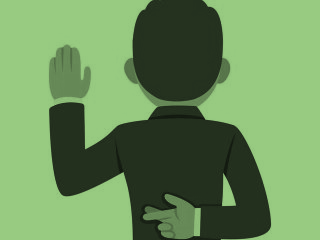 SALUDITOS, SI TE LLEGO ESTE FORMATO ES PORQUE FORMAS PARTE DE UN SELECTO GRUPO PORTADOR DE CONOCIMIENTOS Y  EXPERIENCIAS Y SABERES DE LOS DIÁLOGOS SOBRE DERECHOS CULTURALES, POR ELLO ES IMPORTANTE  TENER  EN CUENTA QUE PARA QUE ESTE EJERCICIO PUEDA LLEGAR A TENER EL IMPACTO QUE BUSCAMOS  TE LLENES DE ALGO DE PACIENCIA ENTRE TANTAS RESPONSABILIDADES QUE TIENES Y TE TOMES EL TIEMPO DE RESPONDER HACIENDO USO DE TU SENTIR, VEAS ESTO COMO UNA OPORTUNIDAD  DE TENER UNA MEJOR EXPERIENCIA EN  EL FUTURO CERCANO Y SOBRE TODO SEAS HONESTO CON LA INFORMACIÓN QUE VAS A COMPARTIR, PUESTO QUE NO BUSCAMOS QUEDAR BIEN, LO QUE QUEREMOS REALMENTE ES SABER COMO LO HEMOS REALIZADO PARA QUE LA COMUNIDAD ENCUENTRE EN NOSOTROS  UNA POSIBILIDAD DE TEJER CONFIANZA.  GRACIAS.¿Qué rol cumpliste o apoyaste en este componente?¿Qué rol cumpliste o apoyaste en este componente?¿Qué rol cumpliste o apoyaste en este componente?¿Qué rol cumpliste o apoyaste en este componente?¿Qué rol cumpliste o apoyaste en este componente?¿Cuáles fueron las localidades que estuvieron a su cargo para la implementación de la estrategia?¿Cuáles fueron las localidades que estuvieron a su cargo para la implementación de la estrategia?¿Cuáles fueron las localidades que estuvieron a su cargo para la implementación de la estrategia?¿Cuáles fueron las localidades que estuvieron a su cargo para la implementación de la estrategia?¿Cuáles fueron las localidades que estuvieron a su cargo para la implementación de la estrategia?¿Cuál era el contexto de las localidades en el momento de la implementación de la estrategia? ¿Cuál era el contexto de las localidades en el momento de la implementación de la estrategia? ¿Cuál era el contexto de las localidades en el momento de la implementación de la estrategia? ¿Cuál era el contexto de las localidades en el momento de la implementación de la estrategia? ¿Cuál era el contexto de las localidades en el momento de la implementación de la estrategia? (El contexto cambia permanentemente, aunque en muchos casos parece imperceptible, piensa en él antes de la implementación, ¿Que conocías de la localidad?, ¿Porque te inclinaste por ella? Cualquier cosa que le parezca pertinente contar para sus localidades no lo dude y expréselo. ¡Clave comprender que cada localidad tiene un contexto diferente en un espacio y tiempo diferente! )(El contexto cambia permanentemente, aunque en muchos casos parece imperceptible, piensa en él antes de la implementación, ¿Que conocías de la localidad?, ¿Porque te inclinaste por ella? Cualquier cosa que le parezca pertinente contar para sus localidades no lo dude y expréselo. ¡Clave comprender que cada localidad tiene un contexto diferente en un espacio y tiempo diferente! )(El contexto cambia permanentemente, aunque en muchos casos parece imperceptible, piensa en él antes de la implementación, ¿Que conocías de la localidad?, ¿Porque te inclinaste por ella? Cualquier cosa que le parezca pertinente contar para sus localidades no lo dude y expréselo. ¡Clave comprender que cada localidad tiene un contexto diferente en un espacio y tiempo diferente! )(El contexto cambia permanentemente, aunque en muchos casos parece imperceptible, piensa en él antes de la implementación, ¿Que conocías de la localidad?, ¿Porque te inclinaste por ella? Cualquier cosa que le parezca pertinente contar para sus localidades no lo dude y expréselo. ¡Clave comprender que cada localidad tiene un contexto diferente en un espacio y tiempo diferente! )(El contexto cambia permanentemente, aunque en muchos casos parece imperceptible, piensa en él antes de la implementación, ¿Que conocías de la localidad?, ¿Porque te inclinaste por ella? Cualquier cosa que le parezca pertinente contar para sus localidades no lo dude y expréselo. ¡Clave comprender que cada localidad tiene un contexto diferente en un espacio y tiempo diferente! )Recuerda que esta experiencia de sistematización busca comprender la relación del gestor y/o colaborador con la estrategia, desde la planeación y alistamiento hasta la implementación y finalización, por ello, en este punto trata de pensar en tiRecuerda que esta experiencia de sistematización busca comprender la relación del gestor y/o colaborador con la estrategia, desde la planeación y alistamiento hasta la implementación y finalización, por ello, en este punto trata de pensar en tiRecuerda que esta experiencia de sistematización busca comprender la relación del gestor y/o colaborador con la estrategia, desde la planeación y alistamiento hasta la implementación y finalización, por ello, en este punto trata de pensar en tiRecuerda que esta experiencia de sistematización busca comprender la relación del gestor y/o colaborador con la estrategia, desde la planeación y alistamiento hasta la implementación y finalización, por ello, en este punto trata de pensar en tiRecuerda que esta experiencia de sistematización busca comprender la relación del gestor y/o colaborador con la estrategia, desde la planeación y alistamiento hasta la implementación y finalización, por ello, en este punto trata de pensar en tiUna ConclusiónUna RecomendaciónUn AprendizajeUna FallaEtapa 1Etapa 2Que no volverías hacer Que repetiríaQue sobraQue hizo faltaEtapa 1Etapa 2Qué limitaciones encuentraQué limitaciones encuentraFactores de RiesgoFactores de RiesgoFactores FacilitadoresFactores FacilitadoresSi consideras que debas contar algo pertinente que se escapó de esta indagación, no dudes en expresarloSi consideras que debas contar algo pertinente que se escapó de esta indagación, no dudes en expresarloSi consideras que debas contar algo pertinente que se escapó de esta indagación, no dudes en expresarloSi consideras que debas contar algo pertinente que se escapó de esta indagación, no dudes en expresarloSi consideras que debas contar algo pertinente que se escapó de esta indagación, no dudes en expresarloGracias por tu valioso tiempoGracias por tu valioso tiempoGracias por tu valioso tiempoGracias por tu valioso tiempoGracias por tu valioso tiempo